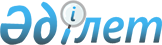 Шемонаиха ауданы қорғаныс істері жөніндегі бөлімінің шақыру учаскесіне тіркелетін жылы он жеті жасқа толатын еркек жынысты азаматтарды 2011 жылы тіркеуге алуды жүргізу туралы
					
			Күшін жойған
			
			
		
					Шығыс Қазақстан облысы Шемонаиха ауданы әкімінің 2010 жылғы 30 қарашадағы N 03 шешімі. Шығыс Қазақстан облысы Әділет департаментінің Шемонаиха аудандық Әділет басқармасында 2010 жылғы 27 желтоқсанда N 5-19-136 тіркелді. Шешімнің қабылдау мерзімінің өтуіне байланысты қолдану тоқтатылды (Шемонаиха ауданы әкімінің 2011 жылғы 15 сәуірдегі N 1-1205 хаты)

      Ескерту. Шешімнің қабылдау мерзімінің өтуіне байланысты қолдану тоқтатылды (Шемонаиха ауданы әкімінің 2011.04.15 N 1-1205 хаты).      Әскери міндеттілік және әскери қызмет туралы» Қазақстан Республикасы Заңының 17-бабына, «Қазақстан Республикасындағы жергілікті мемлекеттік басқару және өзін-өзі басқару туралы» Қазақстан Республикасы Заңының 33-бабы 1-тармағы 13)-тармақшасына сәйкес Шемонаиха ауданының әкімі ШЕШІМ ҚАБЫЛДАДЫ:



      1. Тұрғылықты мекен-жайы бойынша Шемонаиха ауданының қорғаныс істері жөніндегі бөлімінің шақыру учаскесіне тіркелетін жылы он жеті жасқа толатын еркек жынысты азаматтарды 2011 жылдың қаңтар-наурыз айларында тіркеуге алуы жүргізілсін және ұйымдастырылсын.



      2. Тіркеуге алуды жүргізу кестесі қосымшаға сәйкес бекітілсін.



      3. Шығыс Қазақстан облысы әкімдігінің денсаулық сақтау басқармасының «Шемонаиха ауданының медициналық бірлестіктері» КМҚК директорына (Т.М. Абайделдінов, келісім бойынша):

      1) медициналық комиссия білікті маман-дәрігерлермен, орта дәрігерлік мамандармен, қажетті жабдықтармен, құрал-саймандармен және дәрі-дәрмектермен жасақтау;

      2) әскерге шақырушыларды клиникалық тексеру және емдеу үшін ауданның медициналық мекемелерінде қажетті төсек-орын санының бөлінуін қамтамасыз ету;

      3) тіркеуге алу аяқталғаннан кейін әскер жасына дейінгілерді емдеу үшін маман-дәрігерлерді тағайындау;

      4) 2011 жылы тіркеуге алынатын азаматтарды емдеу және медициналық куәландыруды өткізетін емдеу мекемесінің базасын анықтау ұсынылсын.



      4. Қала, кенттер, ауылдық округтерінің әкімдері әскери-есеп үстелінің мамандары мен оқу орындарының әскери басшыларының ілесуімен жасөспірімдердің тіркеуге алу комиссиясына уақытында келуі мен күні туралы хабарлауды қамтамасыз етсін.



      5. «Шығыс Қазақстан облысы Ішкі істер департаменті Шемонаиха ауданының ішкі істер бөлімі» мемлекеттік мекемесінің бастығы (Р.Т. Рамазанов, келісім бойынша) медициналық комиссия жұмысы кезеңінде шақыру учаскесінде қоғамдық тәртіпті сақтауды қамтамасыз ету, қорғаныс істері жөніндегі бөлім бастығының хабарландыруы бойынша тіркеуден бас тартқан азаматтарды іздестіру және қорғаныс істері жөніндегі бөлімге, шақыру учаскесіне жеткізуге көмек көрсету ұсынылсын.



      6. Шемонаиха ауданының қорғаныс істері жөніндегі бөлімінің бастығына (М.Д. Чурбанов, келісім бойынша) Шемонаиха ауданының білім беру бөлімінің бастығына (А.А. Налимов) тіркеуге алу кезеңінде әскери-оқу орындарына кандидаттарды іріктеуді жүргізу ұсынылсын.



      7. Шемонаиха ауданы қаржы бөлімінің бастығы (Н.Р. Крузмягина) жасалған шарттардың негізінде және 2011 жылға арналған аудан бюджетімен анықталған бөлінген қаржы шегінде тіркеуге алу, медициналық комиссия жұмысын, техникалық қызметкерлерге және қызмет көрсететін персоналға еңбекақыны қаржыландыруды қамтамасыз етсін.

      8. Осы шешімнің орындалуын бақылау Шемонаиха ауданы әкімінің орынбасары Т.Д. Колтуноваға жүктелсін.



      9. Осы шешім алғашқы рет ресми жарияланғаннан кейін күнтізбелік  он күн өткен соң қолданысқа енгізіледі.

       Шемонаиха ауданының әкімі             А. Кәрімов

 

Шемонаиха ауданы әкімінің

2010 жылғы 30 қарашадағы

№ 03 шешіміне қосымша Шемонаиха ауданы қорғаныс істері жөніндегі бөлімнің шақыру

учаскесіне тіркеуге алынатын жылы 17 жасқа толатын ер

азаматтарды 2011 жылы тіркеуге алуды жүргізу

КЕСТЕСІкестенің жалғасы:      Шемонаиха ауданы қорғаныс істері

      жөніндегі бөлімінің бастығы                М. Чурбанов
					© 2012. Қазақстан Республикасы Әділет министрлігінің «Қазақстан Республикасының Заңнама және құқықтық ақпарат институты» ШЖҚ РМК
				Келісілді:Келісілді:Шемонаиха ауданының қорғаныс

істері жөніндегі бөлімінің бастығыМ. ЧурбановШемонаиха ауданы ішкі істер

бөлімінің бастығыР. Рамазанов«Шемонаиха ауданының медициналық

бірлестігі» КМҚК директорыТ. Абайдельдінов№р/сАуыл/кент

округтері

оқу орын.

атауларыбарлығы10.01.1111.01.1112.01.1113.01.1114.01.1117.01.1120.01.1127.01.1103.02.111Вавилон 20202Волчанка1111ке3Зевакино1313л4Каменевка1266меу5Октябрьский14146Выдриха15157Верх-Уба161518Усть-Таловка38389Разин8810Первомайский1731411Шемонаиха қ.124365038Барлығы:288505050505038№

р/сАуыл/кент

округтері

оқу орын.

атауларыбарлығы10.02.1117.02.1124.02.1103.03.1110.03.1117.03.1124.03.1131.03.111Вавилон 202Волчанка113Зевакино134Каменевка125Октябрьский14ку6Выдриха15ә7Верх-Уба16лан8Усть-Таловка38ды9Разин8ру10Первомайский1711Шемонаиха қ.124Барлығы:288